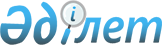 Об утверждении формы отчета об использовании налогоплательщиками билетов в части оказания услуг населению по перевозкам в общественном городском транспорте
					
			Утративший силу
			
			
		
					Приказ Министра финансов Республики Казахстан от 1 февраля 2012 года № 69. Зарегистрирован в Министерстве юстиции Республики Казахстан 27 февраля 2012 года № 7443. Утратил силу приказом Министра финансов Республики Казахстан от 16 февраля 2018 года № 207 (вводится в действие по истечении десяти календарных дней после дня его первого официального опубликования)
      Сноска. Утратил силу приказом Министра финансов РК от 16.02.2018 № 207 (вводится в действие по истечении десяти календарных дней после дня его первого официального опубликования).
      В соответствии с пунктом 2 статьи 645 Кодекса Республики Казахстан "О налогах и других обязательных платежах в бюджет" (Налоговый кодекс) ПРИКАЗЫВАЮ:
      1.Утвердить прилагаемую форму отчета об использовании налогоплательщиками билетов в части оказания услуг населению по перевозкам в общественном городском транспорте.
      2. Налоговому комитету Министерства финансов Республики Казахстан (Ергожин Д.Е.) обеспечить государственную регистрацию настоящего приказа в Министерстве юстиции Республики Казахстан.
      Настоящий приказ вводится в действие со дня его первого официального опубликования.
      Форма                   Отчет
об использовании налогоплательщиками билетов в части оказания
услуг населению
по перевозкам в общественном городском транспорте
за____________20_____г.
      Место печати
      Примечание: В графе 5 "Вид билета" вид билета указывается следующими символами:
      В - взрослый;
      Д - детский;
      Б - багаж
					© 2012. РГП на ПХВ «Институт законодательства и правовой информации Республики Казахстан» Министерства юстиции Республики Казахстан
				
Министр
Б. ЖамишевУтверждена
приказом Министра финансов
Республики Казахстан
от 1 февраля 2012 года № 69
Наименование местного
исполнительного органа______________
____________________________________
Бизнес идентификационный номер______
Регистрационный номер
налогоплательщика___________________
Область______________Город__________
Район__________Адрес, телефон______
Кому представляется:________________
                (наименование
_________________________
налогового органа)
Юридический адрес_____________
№ п/п
Общая информация о налогоплательщике
Общая информация о налогоплательщике
Общая информация о налогоплательщике
Информация о реализованных билетах
Информация о реализованных билетах
Информация о реализованных билетах
Информация о реализованных билетах
Информация о реализованных билетах
Информация о реализованных билетах
№ п/п
Наименование
перевозчика
Индивидуальный
идентифика-
ционный
номер/
Бизнес
идентифика-
ционный
номер
Регистра-
ционный
номер
налогопла-
тельщика
Вид билета
Серия
Интервал
номеров
Количество
Цена
(тенге)
Общая
сумма
(тенге)
1
2
3
4
5
6
7
8
9
10
____________________________
(фамилия, имя, отчество
____________________________
руководителя местного
____________________________
исполнительного органа)
____________________________
(фамилия, имя, отчество
_____________________________ должностного лица,
_____________________________
ответственного за составление
___________________________
сведений)
Дата составления "__" 20__г.
__________
(подпись) 
__________
(подпись)
Лицо, принявшее данные сведения____________________
(фамилия, имя, отчество должность)
_________________________
___________________________
(подпись)
Дата принятия сведений "__" 20__г.